关于2022年秋季学期体育重修的通知各学院：为做好2022年秋季学期体育课程重修工作，现将有关事项通知如下：体育Ⅰ重修内容为：2019级、2020级为初级长拳；2021级为24式简化太极拳，由体育课部安排老师授课考试。体育II重修内容为：2019级、2020级为24式简化太极拳；2021级为初级长拳，由体育课部安排老师授课考试。体育选项Ⅰ、体育选项II重修内容为各选项课程内容，报名重修的学生自行联系原任课老师进行上课与考试。所有办理重修的学生，请加入微信群（实名+重修课程名称），涉及上课、考试的事情都会在微信群里公布。 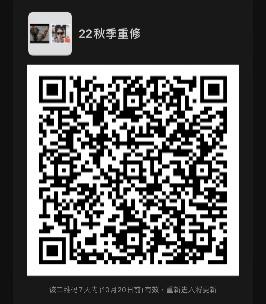 所有参加考试的学生需着运动鞋、服，携带身份证原件参加重修考试，严禁舞弊。附件（任课教师安排、补考学生名单）。                                          体育课部 2022年10月13日　附件1任课老师联系方式附件22022年春季重修名单体育Ⅰ重修名单：体育Ⅱ重修名单：体育选项Ⅰ、体育选项Ⅱ重修名单：序号重修项目教师姓名联系电话1普拉提、瑜伽熊东进138741293902跆拳道曾妍185073181213足球刘剑珠155264322484散打周斌153640500095篮球李爽177526292996乒乓球、气排球方欢荣158026004017健美操、华尔兹易珊玥181073251628传统养生卢峰155816000899排球尹煜峰1991136979710形体礼仪夏帅1894253014911爵士舞、啦啦操朱砂1867404292912羽毛球黄文晟13875200105学号姓名专业班级课程代码课程名称备注20186953罗焕杨2019国际经济与贸易3班J100031体育Ⅰ长拳20187688邓冀2019视觉传达设计4班J100031体育Ⅰ长拳20187693黄靖2020视觉传达设计4班J100031体育Ⅰ长拳20197057贺梓康2019会计学6班J100031体育Ⅰ长拳20198597潘昱环2019环境设计1班J100031体育Ⅰ长拳20198688高鑫2019环境设计3班J100031体育Ⅰ长拳20198922缪茜妮2019视觉传达设计1班J100031体育Ⅰ长拳20199442周凯2019软件工程3班J100031体育Ⅰ长拳20199479曾垣霖2019金融学8班J100031体育Ⅰ长拳20216514刘兴博2021金融学1班N100011体育Ⅰ太极拳20216551余阳2021金融学2班N100011体育Ⅰ太极拳20216611刘柯熠2021金融学4班N100011体育Ⅰ太极拳20218641倪彬凯2021电子信息工程1班N100011体育Ⅰ太极拳学号姓名专业班级课程代码课程名称备注20176092刘珊珊2019法学2班J100022体育Ⅱ太极拳20186647钟文豪2021金融学5班J100022体育Ⅱ长拳20186868文雨婷2019国际经济与贸易1班J100022体育Ⅱ太极拳20186953罗焕杨2019国际经济与贸易3班J100022体育Ⅱ太极拳20187483邓自强2019风景园林2班J100022体育Ⅱ太极拳20188427黄锦涛2020计算机科学与技术2班J100022体育Ⅱ太极拳20196621梁承鹃2019国际经济与贸易1班J100022体育Ⅱ太极拳20196681扶锦生2019法学2班J100022体育Ⅱ太极拳20196687左鑫2019国际经济与贸易2班J100022体育Ⅱ太极拳20197194陆亭毅2019会计学8班J100022体育Ⅱ太极拳20198041颜子贤2019英语3班J100022体育Ⅱ太极拳20198127伍卉2021播音与主持艺术1班J100022体育Ⅱ长拳20198508王力雄2019广播电视编导2班J100022体育Ⅱ太极拳20198597潘昱环2019环境设计1班J100022体育Ⅱ太极拳20198959曹思璇2019视觉传达设计2班J100022体育Ⅱ太极拳20198975陈俊江2019视觉传达设计2班J100022体育Ⅱ太极拳20199157岳志雄2019电子信息工程2班J100022体育Ⅱ太极拳20199388伍永旭2019软件工程1班J100022体育Ⅱ太极拳20199442周凯2019软件工程3班J100022体育Ⅱ太极拳20199479曾垣霖2019金融学8班J100022体育Ⅱ太极拳20208587冯嘉天2021视觉传达设计1班J100022体育Ⅱ长拳20208701王茜2020视觉传达设计4班J100022体育Ⅱ太极拳20216719蒋凌峰2021国际经济与贸易1班N100012体育Ⅱ长拳20216956刘力锟2021电子商务2班N100012体育Ⅱ长拳20216985陈路2021会计学1班N100012体育Ⅱ长拳20217234胡凯2021会计学9班N100012体育Ⅱ长拳20217434向子卓2021市场营销1班N100012体育Ⅱ长拳20217670谢琳雅2021视觉传达设计2班N100012体育Ⅱ长拳20217672徐藤婧2021视觉传达设计2班N100012体育Ⅱ长拳20217697汤奕2021视觉传达设计3班N100012体育Ⅱ长拳20218039李黛瑶2021视觉传达设计13班N100012体育Ⅱ长拳20218263易明2021环境设计4班N100012体育Ⅱ长拳20218282何小玲2021产品设计1班N100012体育Ⅱ长拳20218316刘丹2021产品设计2班N100012体育Ⅱ长拳20218343汪鲲2021广播电视编导1班N100012体育Ⅱ长拳20218376汪建平2021摄影1班N100012体育Ⅱ长拳20218900石稳官2021软件工程4班N100012体育Ⅱ长拳学号姓名专业班级课程代码课程名称备注20177274向桢杰2019市场营销2班F10000009体育选项Ⅰ20178099周园捷2019产品设计2班F10000009体育选项Ⅰ20186953罗焕杨2019国际经济与贸易3班J100023体育选项课Ⅰ20187533王水波2019风景园林4班J100023体育选项课Ⅰ20198929郑诗妍2019视觉传达设计1班J100023体育选项课Ⅰ20198975陈俊江2019视觉传达设计2班J100023体育选项课Ⅰ20199442周凯2019软件工程3班J100023体育选项课Ⅰ20199479曾垣霖2019金融学8班J100023体育选项课Ⅰ20207496黄孟生2020电子信息工程2班J100023体育选项课Ⅰ20148655邹东宏2019视觉传达设计3班J100024体育选项课Ⅱ20186151沈立民2020会计学2班J100024体育选项课Ⅱ20186500米晓炜2019金融学1班J100024体育选项课Ⅱ20186868文雨婷2019国际经济与贸易1班J100024体育选项课Ⅱ20186953罗焕杨2019国际经济与贸易3班J100024体育选项课Ⅱ20198929郑诗妍2019视觉传达设计1班J100024体育选项课Ⅱ20198975陈俊江2019视觉传达设计2班J100024体育选项课Ⅱ20199442周凯2019软件工程3班J100024体育选项课Ⅱ20207203何彦彬2020会计学2班J100024体育选项课Ⅱ20207647吴佳蔓2020人力资源管理2班J100024体育选项课Ⅱ20209002龙铠2020计算机科学与技术3班J100024体育选项课Ⅱ20209291肖奕卓2020汉语言文学2班J100024体育选项课Ⅱ